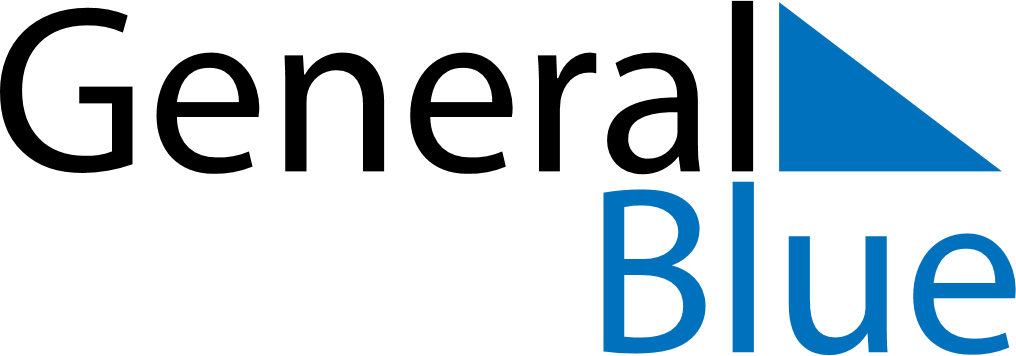 May 2024May 2024May 2024May 2024May 2024May 2024Litomerice, Ustecky kraj, CzechiaLitomerice, Ustecky kraj, CzechiaLitomerice, Ustecky kraj, CzechiaLitomerice, Ustecky kraj, CzechiaLitomerice, Ustecky kraj, CzechiaLitomerice, Ustecky kraj, CzechiaSunday Monday Tuesday Wednesday Thursday Friday Saturday 1 2 3 4 Sunrise: 5:37 AM Sunset: 8:23 PM Daylight: 14 hours and 45 minutes. Sunrise: 5:36 AM Sunset: 8:24 PM Daylight: 14 hours and 48 minutes. Sunrise: 5:34 AM Sunset: 8:26 PM Daylight: 14 hours and 51 minutes. Sunrise: 5:32 AM Sunset: 8:27 PM Daylight: 14 hours and 55 minutes. 5 6 7 8 9 10 11 Sunrise: 5:30 AM Sunset: 8:29 PM Daylight: 14 hours and 58 minutes. Sunrise: 5:29 AM Sunset: 8:31 PM Daylight: 15 hours and 1 minute. Sunrise: 5:27 AM Sunset: 8:32 PM Daylight: 15 hours and 5 minutes. Sunrise: 5:25 AM Sunset: 8:34 PM Daylight: 15 hours and 8 minutes. Sunrise: 5:24 AM Sunset: 8:35 PM Daylight: 15 hours and 11 minutes. Sunrise: 5:22 AM Sunset: 8:37 PM Daylight: 15 hours and 14 minutes. Sunrise: 5:21 AM Sunset: 8:38 PM Daylight: 15 hours and 17 minutes. 12 13 14 15 16 17 18 Sunrise: 5:19 AM Sunset: 8:40 PM Daylight: 15 hours and 20 minutes. Sunrise: 5:18 AM Sunset: 8:41 PM Daylight: 15 hours and 23 minutes. Sunrise: 5:16 AM Sunset: 8:43 PM Daylight: 15 hours and 26 minutes. Sunrise: 5:15 AM Sunset: 8:44 PM Daylight: 15 hours and 29 minutes. Sunrise: 5:13 AM Sunset: 8:45 PM Daylight: 15 hours and 32 minutes. Sunrise: 5:12 AM Sunset: 8:47 PM Daylight: 15 hours and 34 minutes. Sunrise: 5:11 AM Sunset: 8:48 PM Daylight: 15 hours and 37 minutes. 19 20 21 22 23 24 25 Sunrise: 5:09 AM Sunset: 8:50 PM Daylight: 15 hours and 40 minutes. Sunrise: 5:08 AM Sunset: 8:51 PM Daylight: 15 hours and 42 minutes. Sunrise: 5:07 AM Sunset: 8:52 PM Daylight: 15 hours and 45 minutes. Sunrise: 5:06 AM Sunset: 8:54 PM Daylight: 15 hours and 47 minutes. Sunrise: 5:05 AM Sunset: 8:55 PM Daylight: 15 hours and 50 minutes. Sunrise: 5:03 AM Sunset: 8:56 PM Daylight: 15 hours and 52 minutes. Sunrise: 5:02 AM Sunset: 8:57 PM Daylight: 15 hours and 55 minutes. 26 27 28 29 30 31 Sunrise: 5:01 AM Sunset: 8:59 PM Daylight: 15 hours and 57 minutes. Sunrise: 5:00 AM Sunset: 9:00 PM Daylight: 15 hours and 59 minutes. Sunrise: 4:59 AM Sunset: 9:01 PM Daylight: 16 hours and 1 minute. Sunrise: 4:59 AM Sunset: 9:02 PM Daylight: 16 hours and 3 minutes. Sunrise: 4:58 AM Sunset: 9:03 PM Daylight: 16 hours and 5 minutes. Sunrise: 4:57 AM Sunset: 9:04 PM Daylight: 16 hours and 7 minutes. 